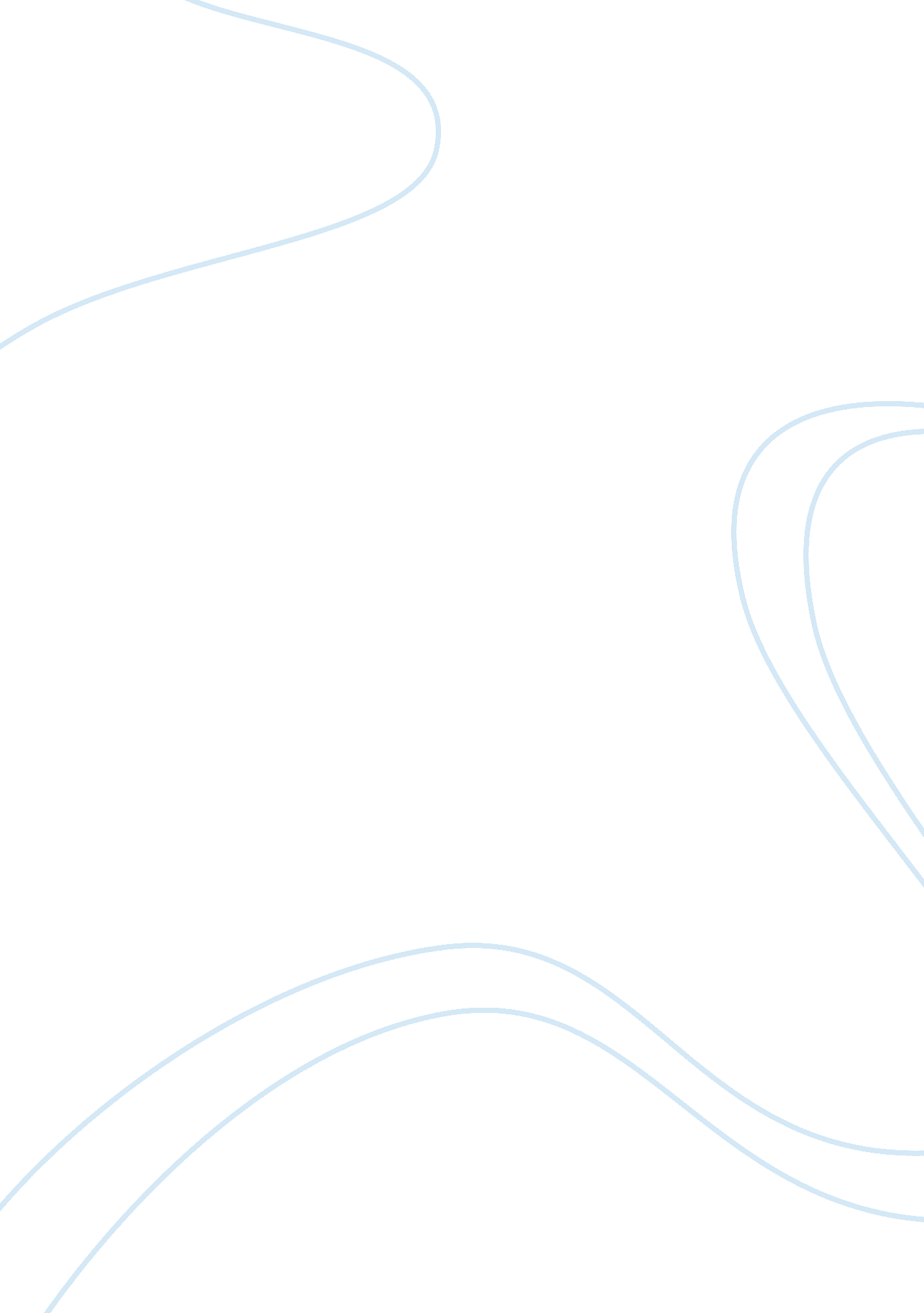 Letter of interest admission essayProfession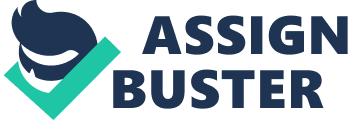 Mother Theresa once said that “ the greatest disease in the West today is not tuberculosis or leprosy; it is being unwanted, unloved and uncared for.” I totally agree with the foregoing statement, as the problem of being thrown out of the society is very widespread in the modern world. This assertion affects not only the part of me that wants to be a nurse, but also the part that wants to be a helpful, valuable person. 
Being a doctor is not simply a job, it is something a lot more than that, a vocation I would say. The work of a doctor requires a lot of selfness, dedication, and willingness to devote the whole life to the purpose of serving people. 
The purpose of this letter is to express my deepest interest in your internal medicine residency program. The idea to apply for your program came to my mind when I witnessed its impact on my mentors, who graduated from it. While they were sharing the knowledge and experience gained at your institution, I understood that it is exactly what I was looking for. I believe that your school is a place with a very challenging environment, place where my skills can be improved. I will strive to become an indispensable asset in your institution, in order to prove that your decision to accept me as a student is more than justified. 
I became interested in medicine starting at a very young age and it continued to be my greatest passion, so I have decided to join medical school at King Saud University, Riyadh. And that was a right decision to make, as my interest in the subject only grew over the years. 
After being placed at King Khalid University Hospital in Riyadh, which provided a valuable perspective on the challenges of the profession, I have ascertained that being a doctor is exactly what I want to do in my life. As I spent time in the medical wards and Intensive care units shadowing the doctors in minors, majors and resuscitation, I gained valuable insight into the roles of both junior doctors and senior consultants. This trainee program has helped me to appreciate the emotional and physical stresses doctors are faced-with daily, and to see the rewards of being able to have such a significant impact on patients' lives. After witnessing consultations, I understood that the availability of empathy and good communication skills is crucial in doctor’s profession. 
Having gained that valuable experience I have a clear idea of what I want to do with my life. I will be pursuing my dream of becoming a pioneer in Hematology despite of all the difficulties I might face. 
Being motivated, persistent, and compassionate, I am sure that I will be successful in the chosen profession. I am committed to improvement, and I am always eager to learn. I enjoy teamwork and I never feel embarrassed to ask about something that I do not know or ask for help when I need it, what will noticeably accelerate the process of my learning. 
Moreover, I am sure that the training program you are offering will facilitate both my short and long term career goals. I want to have a wide variety of experiences in order to enhance my skills, and the opportunity to interact with patients in order to become a proficient and skilled physician. I believe that I have intellect, skills and talents necessary to succeed in your program and be the physician I want to be. 
Upon completing my training in Canada, I am planning on returning to Saudi Arabia, my country, where I will join the faculty at King Saud University Hospital and will put a lot of effort in combining teaching, active practice and knowledgeable research. 
Thank you for considering my candidacy for the Internal Medicine residency program. My curriculum vitae and application are enclosed for your review. Please let me know if there is any additional information I can provide. 